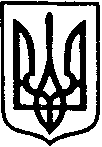 БІЛАШІВСЬКИЙ НАВЧАЛЬНО-ВИХОВНИЙ КОМПЛЕКС:ЗАГАЛЬНООСВІТНЯ ШКОЛА І-ІІІ СТУПЕНІВ, ДНЗ	ЗДОЛБУНІВСЬКОЇ РАЙОННОЇ РАДИ РІВНЕНСЬКОЇ ОБЛАСТІ35741 с.Білашів, вул. Попівська 34, тел. (03652) 44-740 E-mail: bilashiv_school@ukr.net, bilashivNVK.at.ua Код ЄДРПОУ 38809470 			        		НАКАЗ30.08.2019 р.							№ 67Про розподіл учнів на медичні групи длязанять на урокахфізичної культури	Згідно Положення про медико-педагогічний контроль за фізичним вихованням учнів у ЗНЗ та Інструкції про розподіл учнів на групи для занять на уроках фізичної культури (наказ МОН України та Міністерства охорони здоров'я України від 20.07.2009 № 518/674 та результатів медичного огляду НАКАЗУЮ:Віднести до груп  на 2019 – 2020 н.рік2. Мальцеву А.М. та Гаврилюку О.П., учителям фізичної культури т проводити уроки фізичної культури, враховуючи їх фізичне навантаження.3.Контроль за виконанням наказу залишаю за собою.Директор НВК				В.Рибак№ПІПРік народженняКласПідготовча групаСпеціальна групаЗвільненіКотик Соломія 20122підготовчаІоніца Даніель-Габріель20112підготовчаОвдійчук Богдана20113підготовчаКотик Анастасія20113підготовчаНастюк Дарина20113підготовчаМикитюк Дарина20104підготовчаІоніца Даніель 20076підготовчаСиничич Юрій20086підготовчаКислашко Світлана20086підготовчаСафронова Аліна20086підготовчаКравчук Орест20077підготовчаСтепанська Дмитро20077підготовчаГрицан Дмитро 20068підготовчаСтепанський  Дмитро20058підготовчаОвдійчук Артем20068підготовчаГрицан Вероніка20059підготовчаДовгаль Катерина 200410підготовчаКазмірчук Вадим 20086підготовчаКоломис Аліна20068спеціальнаДенищук Ірина20095спеціальнаГрицан Юлія200410спеціальнаРадчук Анна20077звільнена